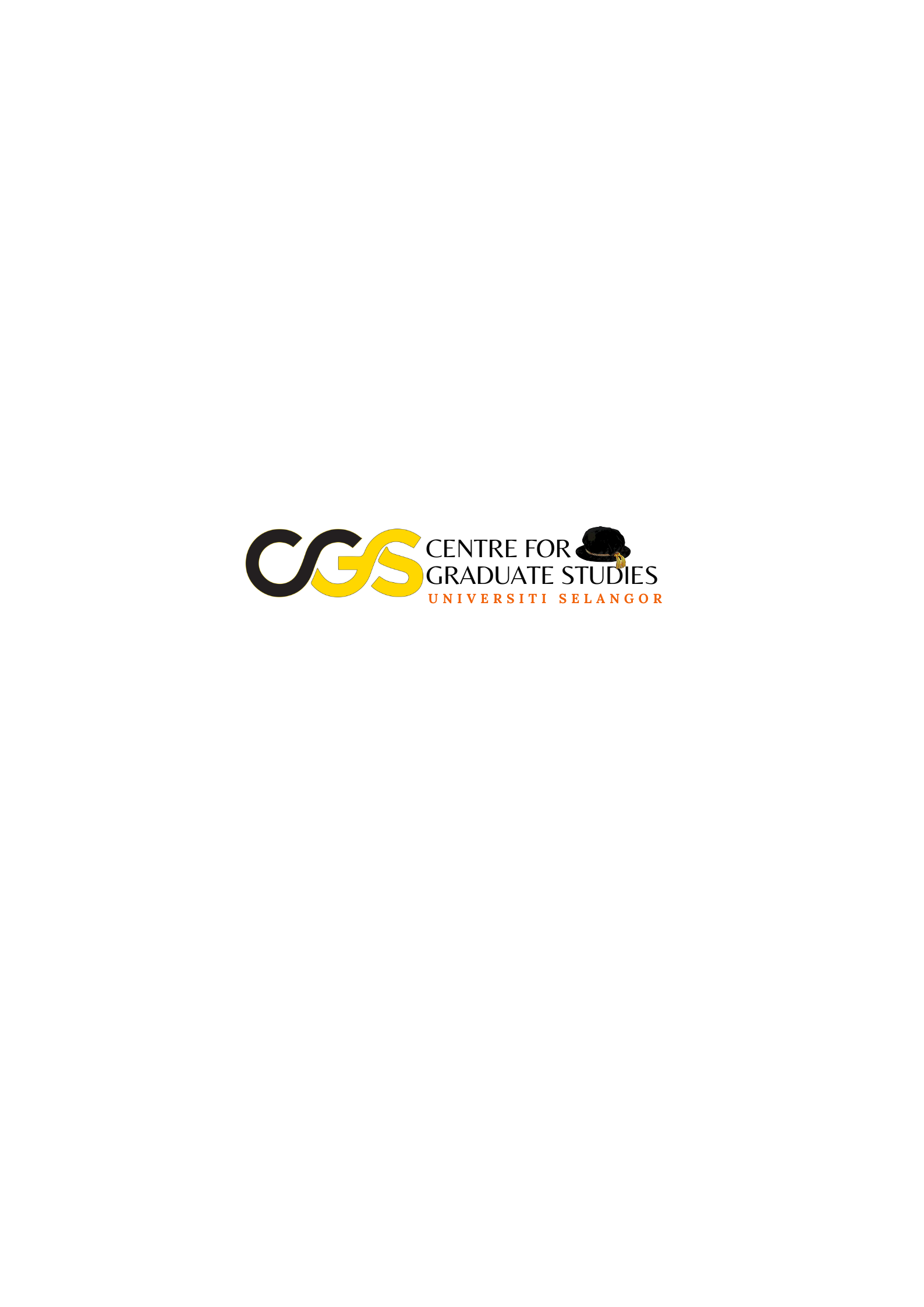 Bahagian A: Maklumat Diri Pelajar  Part A: Student’s Details Bahagian B: Cadangan PenambahbaikanPart B: Suggestion of improvement Others: -Please review all and refer to guideline. Review by,Ts Dr Norazah Mohammad NawawiDeputy Dean (Academic)Centre for Graduate StudiesUniversiti SelangorNama (Name) No. Matric(Matric  Number) NOITEMAPPROVALAPPROVALREMARKSNOITEMCorrectIncorrectREMARKS1Blank paper2Author’s DeclarationJustify the paragraph No need to use UPPER CASE for Name, program, title Academic session is the student intake3Supervisor’s DeclarationUse We because you have two supervisorsNo need to use UPPER CASE for title4Declaration of CooperationNot applicable 5Certification of Examination No need to use UPPER CASE for date and title 6Declaration of CoursesNot applicable 7Title PageDate submission of hardcopy, June 20238DedicationUse format in guideline 9AcknowledgementNo indent for the first paragraph10Abstract11Abstrak (Bahasa Melayu)12Table of Contents13List of TablesNo need to bold the numbers of table in the list 14List of FiguresNo need to bold the numbers of figure in the list 15List of Symbols/Abbreviations16List of AppendicesCheck the allignment 17Body/Text18ReferencesMake sure reference in the text listed in the list of reference and vice versaStandardize the writing of the name of journal/books/proceding (UPPERCASE/sentence case/lower case). As well as for doi with http or without http etcStandardize name of journal, in full or abbreviate and the format for volume either italic or notCheck the Spacing and justify the paragraphExample:Ramler, R., Weippl, E., Winterer, M., Schwinger, W., & Altmann, J. (2002). A Quality - Driven Approach to Web Testing. International Proceedings of Ibero - American Conference on Web Engineering , 81 – 95. Rao, 19Appendices20List of Publications21Figures in text22Table in Text23Margin24Spacing25Paragraph26Page number27Front page28Spine